Крым...ВСЁ САМОЕ ИНТЕРЕСНОЕ ЗА 5 ДНЕЙ... 12.08-16.08.2020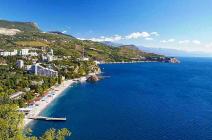 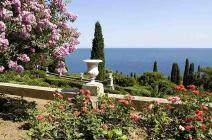 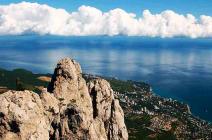 1 деньСбор 11.08 в 19:00. Выезд из Краснодара в 19:30 от магазина «МАГНИТ - КОСМЕТИК» (ул. Ставропольская, 86 - район «Вещевого» рынка, напротив сквера).  Маршрут тура проходит по Крымскому мосту через Керченский пролив.  Прибытие в Ялту рано утром. Размещение. Отдых. Завтрак.  Экскурсия в Гурзуф с посещением Гурзуфского парка – уникальное произведение садово-паркового искусства, огромный зеленый музей под открытым небом. История парка связана с именами известных в России личностей. Под сенью местных кипарисов и олив когда-то сочинял свои нетленные стихи А.С. Пушкин. В красоте окрестных пейзажей черпали вдохновение русские художники: Коровин, Шишкин, Васнецов, Айвазовский… Помимо шикарной субтропической растительности, парк Гурзуфа славится своими многочисленными фонтанами. Наиболее известные среди них – «Ночь», «Купальщица», «Рахиль», «Нимфа» – которые созданы на основе античных и библейских легенд. Экскурсия с посещением Белой Дачи А.П. Чехова, где были написаны лучшие его произведения. Прогулка по великолепному саду вокруг дачи, который вырастил и посадил великий писатель сам.  План высадки растений продуман Чеховым очень тщательно, сад цветет почти круглый год. Отдых на море на одном из лучших пляжей Гурзуфа. Экскурсия на теплоходе к знаменитому Ласточкиному Гнезду (мыс Ай-Тодор) с набережной Ялты, которое напоминает средневековый замок. Подобно гнезду ласточки оно словно прилепилось над самым обрывом, на отвесной скале на высоте 38 м над уровнем моря.  Ласточкино гнездо — самая узнаваемая достопримечательность полуострова, главная достопримечательность Гаспры и визитная карточка всего Южного берега. Далее вас ждет самостоятельная прогулка по замку и посещение смотровой площадки, откуда открывается незабываемый вид на скалу Парус, Ялтинскую бухту и Медведь-гору!  Ужин. Свободное время для отдыха на море. Самым излюбленным местом отдыха в городе считается Ялтинская набережная, где, прогуливаясь, можно созерцать Ялту во всём её вечернем великолепии и увидеть её главные достопримечательностями: 500-летний платан, где Айседора Дункан встречалась с Сергеем Есениным, купальни Роффе, старинный маяк – 19 века, а также курьёзные памятники: портфель Жванецкого, трубка Ширвиндта, жилетка Арканова, муза Кобзона, парусник «Испаньола», получивший прописку после съёмок фильма «Остров сокровищ» в 1970 году.2 деньЗавтрак. Экскурсия в Алупку с посещением Воронцовского дворца и парка, которые считаются шедевром дворцово-паркового искусства. Дворец представляет собой поразительную гармонию восточного и западного стилей. Парадные интерьеры дворца почти полностью сохранили свою первоначальную отделку. Каждое помещение, а их всего около 150, выполнено в персональном стиле. Материалы, которые были использованы в отделке, нашли свое отражение в названиях комнат. Китайский кабинет отделан тончайшей рисовой соломкой, элементы декора вышиты бисером и шелком. Отделка Ситцевой комнаты искусно выполнена именно из этой ткани, Голубая гостиная, изюминкой которой является орнамент из лепнины в виде лепестков и листьев (их около трех тысяч лепестков и каждый из них не похож на другой). Воронцовский парк — это сказочное место на Южном Берегу Крыма, это огромные раскидистые деревья, тенистые аллеи, извилистые тропинки, экзотические цветы, причудливые каменные глыбы из застывшей магмы, выброшенные вулканом еще в давние времена, получившие названия «Большой хаос» и «Малый хаос». Воронцовский парк — это удивительное сочетание творений природы и рук человека.  Здесь хочется гулять часами и возвращаться сюда снова и снова … Экскурсия в Ливадию с посещением Белого императорского дворца в Ливадии, принадлежавшего Николаю II, где в феврале 1945 года проходила конференция стран антигитлеровской коалиции. Дворец построен в стиле Итальянского Возрождения. Большие окна, балконы, колоннады, аркады, темные фонари на светлых стенах – это делает дворец очень выразительным.  Рядом с дворцом находится Крестовоздвиженская церковь, построенная в византийском стиле. Церковь являлась домовым храмом и местом, предназначенным для хранения реликвий дома Романовых. Для желающих за доп. плату подъём на вершину горы Ай-Петри («Святой Петр» с греч.) из поселка Мисхор по канатной дороге, откуда с высоты 1234 метра над уровнем моря открывается великолепная панорама Южнобережья. (Самостоятельное возращение на общественном транспорте). Ужин.  Свободное время для отдыха на море.3 деньРанний завтрак. Автобусная экскурсия «Южный берег Крыма от Ялты до Севастополя» проходит по самым красивым долинам горного Крыма. Cо смотровой площадки над Ласпинским перевалом, Вы полюбуетесь прекрасной панорамой Южного берега и увидите на обрывистом утёсе жемчужину Крыма - Форосскую церковь Воскресения Христова.  Экскурсия в Балаклаву - настоящую жемчужину Крымского полуострова, сокрытую меж высоких скалистых берегов. Ошеломительные виды и невыдуманные истории этого города притягивают сюда любознательных туристов, словно магнитом. Прогулка по этим местам станет настоящим путешествием в мир прошлого. Украшение города - Балаклавская бухта, на высоком утёсе которой возвышается памятник истории - генуэзская крепость Чембало. Экскурсия на бывший стратегический «Объект 825 ГТС» – первая и единственная в мире подземная гавань (подземный завод) для ремонта и стоянки атомных подводных лодок сооружена в период «холодной войны». Это целый подземный город, вырубленный в скалах горы Таврос. Эта база является самым большим, фортификационным, комбинированным, противоатомным сооружением на побережье Черного моря. Отдых и купание на пляже в Балаклаве. Экскурсия в древний город Херсонес, греческую колонию (V века до н. эры), где Вы познакомитесь с уникальными археологическими находками в античном и средневековом залах музея, прогуляетесь по древнему городищу, посетите Владимирский собор, и узнаете много интересного о жизни древних греков и римлян, скифов и тавров, в разные времена населявших Херсонес. Автобусно - пешеходная экскурсия по Севастополю – городу Русской Славы, городу моряков, корабелов и рыбаков. Знакомство с главными памятниками Севастополя: Графская пристань, площадь Нахимова, памятник Затопленным кораблям, исторический приморский бульвар. Морская прогулка по Севастопольской бухте с осмотром военных кораблей (по желанию за доп. плату).  Бухта — это самая главная, яркая достопримечательность морского города. Именно благодаря бухтам Севастополь обязан своим рождением, удивительной историей. Во время морской экскурсии по бухтам Севастополя вы увидите боевые корабли Черноморского флота России, а после экскурсии вы сможете прогуляться по набережной, купить сувениры, насладиться удивительной кухней местных кафе и ресторанов, а также полностью проникнуться атмосферой этого удивительного города. Ужин.  Свободное время для отдыха на море.4 деньЗавтрак. Экскурсия в Партенит с посещением парка «Айвазовское» Парадиз – шедевр садово-паркового искусства, который был заложен в 1964 году на месте, имения Кучук-Ламбата, принадлежавшего Гагариным и Раевским. Главной ценностью и украшением парка являются экзотические виды деревьев и кустарников, привезенных сюда с разных концов земного шара. Гордостью парка является 200-летняя роща маслины европейской, на которой основана экспозиция, связанная с античным миром и колонизацией Крыма древними греками. Украшают парк участки, выполненные в итальянском, французском, английском и даже японском стилях. Множество памятников и статуй, мозаичный пол, ландшафтный дизайн, фонтаны и ручьи, кипарисы, сосны, оливковые деревья, пальмы и кактусы не оставят равнодушными никого. Отдых на море в Партените на одном из лучших пляжей Крыма. Экскурсия в Массандровский дворец - памятник архитектуры ΧΙΧ века, построенный для Александра III в стиле французских замков эпохи Возрождения. Очень интересно убранство комнат, ведь каждая из них оформлена в разных стилях: готика, барокко, рококо, классицизм. Во время своих визитов в Крым Романовы приезжали сюда на пикники и охоту. Настоящей гордостью массандровского парка является прекрасный парк, где произрастают 35-метровые секвойи. Возраст красавиц - более ста лет. Экскурсия с посещением подвалов знаменитого винзавода «Массандра» с дегустацией лучших массандровских вин. Музейный фонд предприятия представляет собой большую ценность, находящиеся в нем вина являются уникальными. В нем заложено до 3-х бутылок от каждого наименования вина всех годов урожая.  Ужин.  Свободное время для отдыха на море.5 деньЗавтрак. Освобождение номеров. Экскурсия в  Евпаторию.  Это древнейший город, возраст которого пересёк рубеж 2500 лет. Евпатория – один из самых солнечных городов Крыма. Второе имя Евпатории - жемчужина Крыма, было присвоено ей в связи с тем, что она является самым известным и часто посещаемым его курортом. В прежние времена на её территории находился греческий полис Керкинитида. Город и сегодня радует туристов со всего мира изобилием старинных зданий необычайной красоты. Приехав в Евпаторию, невозможно не удивиться такому количеству храмов, мечетей и синагог. Историей здесь пропитана каждая улица. Посещение комплекса Караимские кенассы - здание, в котором караимы проводили богослужения по Ветхому завету (единственные действующие Караимские кенассы на территории СНГ),  крымская  ханская мечеть Джума-Джами -  самая большая мечеть Крыма (заложена в 1552 году). Это единственная многокупольная мечеть. Обитель мусульманских монахов - странников «Текие Дервишей» - единственный сохранившийся в Крыму и в России мусульманский монастырь.  Синагога Егия – Капай (внешний осмотр), старый город, крепостные ворота Одун Базар – Капусы - они же Гезлевские ворота - вход в город, сохранившийся со времен средних веков, собор Святого Николая, который был возведён в честь победы в ходе Крымской войны. Евпаторию часто именуют «Малым Иерусалимом» за схожесть улочек Старого Города со священным Иерусалимом, а также огромное количество религиозных сооружений.  А ещё - местное побережье славится чистыми, красивыми пляжами с красивым песком золотистого цвета, голубой морской гладью и неглубоким ровным дном без ям и водоворотов. Купание в море на знаменитом Евпаторийском пляже.   Выезд в Краснодар.Стоимость тура на человекаДом отдыха «им. ЧЕХОВА» - расположен в центральной части города Ялта в старинном парке, бывшем до 1917 г. во владении барона Эрлангера, в 15 минутах ходьбы от Центральной Набережной. Из окон корпуса открывается чудесный вид на черное море, Ялтинскую бухту и горы. Размещение: Стандарт «Эконом»: 2-х местные бюджетные простые номера. В номере: стандартный набор мебели, душ, с/у и весь интерьер - старого образца, есть холодильник, TV, балкон.  «Стандарт – 2-х местные обновлённые номера после ремонта. В номере - хорошая мебель, ТВ, сплит-система, холодильник, душ, санузел, балкон. 3-й человек в обоих категориях номеров – располагается на евро раскладушке (доп. место). Питание – комплексное.Детям до 12 лет скидка при размещении на основное место – 5%В стоимость входит:Проезд комфортабельным автобусом, проживание согласно выбранной категории, питание по программе тура (5 завтраков, 4 ужина), экскурсионное обслуживание, страховка НС.Дополнительно оплачивается:Экскурсия по Евпатории «Малый Иерусалим» - 550 руб. чел.Дача Чехова + Чеховская бухта - 200/100 руб.  взр./дет.Гурзуфский парк с экскурсией – 300/150 руб. взр. / дет.Экскурсия на завод Массандровских вин – 300 руб./чел.Дегустация Массандровских вин на винзаводе – 450 руб./чел.Парк «Айвазовское» Парадиз – 600/300 руб. взр./дет.Массандровский дворец - 400/200  руб. взр. /дет.Музей в Балаклаве – 300/150 руб.  взр./дет.Херсонес Таврический - 300/150 руб.  взр./дет.Морская прогулка по бухтам Севастополя – от 350 руб. чел.Морская прогулка к Ласточкиному  Гнезду – 500/400 руб. взр./дет.Ливадийский дворец – 450/250 руб.  взр./дет.Воронцовский дворец   - 400/200 руб. взр./дет.Канатная дорога на Ай-Петри - 800/500 руб. взр./дет.*Внимание! Стоимость входных билетов может изменяться, учитывайте это при составлении бюджета на поездку!  На некоторых экскурсионных объектах  есть скидки на покупку  входных билетов  для школьников, студентов, пенсионеров, инвалидов. Просьба при себе иметь подтверждающие документы!РазмещениеСтандарт "Эконом"2-х местныйСтандарт 2-х местныйСтандарт 1-но местный Дом отдыха "им. ЧЕХОВА"  15 000 16 00018 500Доп. место в номере14 200   15 200 -